Палецких Елена Викторовна104-934-272РАБОЧАЯ ТЕТРАДЬМУЗЫКАЛЬНАЯ  ИМИТАЦИЯЗадание 1. Соедините стрелками подходящие пары:Задание 2. Определите, какое произведение прозвучало первым, а какое – вторым? Поставьте цифры 1 и 2 перед фамилией композитора:___ М. Андреева «Музыкальное эхо»___ С. Ляховицкая «Дразнилка»___ Немецкая народная песня «Музыканты»___В. Шаинский «Весёлая фуга»Задание 3. Определите названия произведений по нотной записи и запишите их:_____________________________________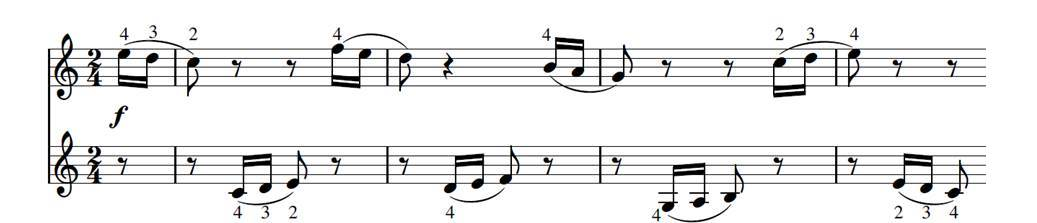 _____________________________________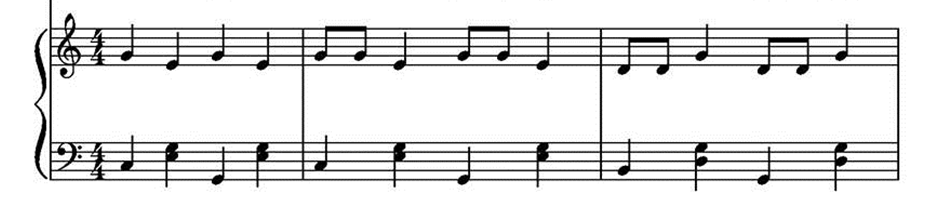 Самооценка выполнения заданий*За 5 правильных ответов отметка «5», за 4 ответа – «4» и так далее.Домашнее заданиеРаскрасьте птиц, которые умеют имитировать: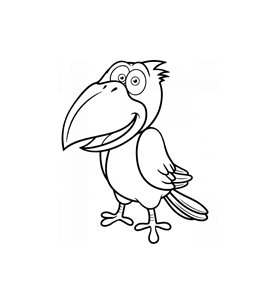 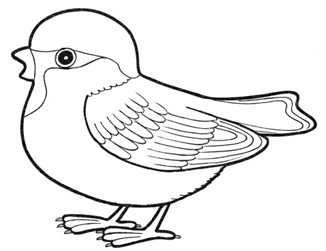 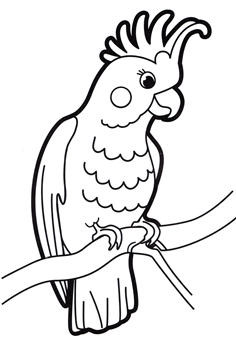 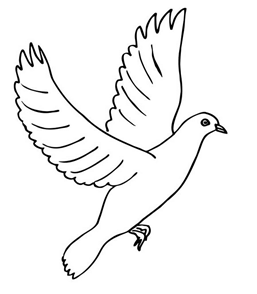 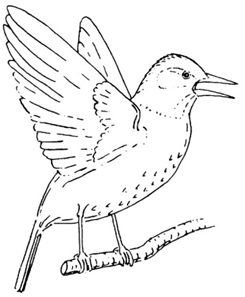 Имитацияв переводе с латинского языка означает «бег, бегство»Канон произведение, в котором  один голос повторяет другой, вступая позже негоФугаповторение музыкального мотива в другом голосеНомер заданияКоличество правильных ответовКоличество набранных балловОтметка за выполнение заданий*Задание 1.3Задание 2.2Задание 3.2Итого баллов 7